שאלות לראיון להתנסות בתכניתראיון קבלה לבי"סמה שמך?בן כמה אתה?היכן אתה גר?מדוע את/ה מעוניין ללמוד בבי"ס זה?מהם תחומי העניין שלך? תחביבים? חוגים?אילו מקצועות מעניינים אותך?אילו מקצועות פחות מעניינים אותך?באילו בתי ספר נוספים למדת בעבר? מה אהבת בבתי ספר אלו?באילו קשיים נתקלת בבי"ס הקודם?כיצד פתרת קשיים אלו?נסה לתאר מורה שאהבת והערכת מבית ספר קודם.נסה לתאר את עצמך כתלמיד מבחינה לימודית וחברתית.מה הציפיות שלך מבית הספר החדש?מה השאיפות שלך בתחומי הלימודים בתיכון?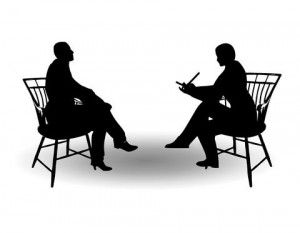 דף לתצפיתן/ית – משוב על ראיון נקודות התייחסות(ניתן להתייחס לנקודות שאינן מצוינות)ראיון 1ראיון 2ראיון 3מראייןקשר עין, צורת ישיבה, דיבור ברור, שאילת שאלות מובנות למרואיין. מרואייןקשר עין, צורת ישיבה, דיבור ברור, ניסוח שאלות באופן מובן ומתקשר לשאלה 